Ferienspaß im Schnee für die ganze FamilieUrlaub mit der ganzen Familie hat in der sonnigen Wintersportregion Serfaus-Fiss-Ladis eine lange Geschichte. Denn das Motto „We are family!“ ist nicht nur ein Marketingversprechen, sondern gelebte Tradition. Schon in den 1980er Jahren haben die Verantwortlichen dort die Bedürfnisse von Familien erkannt und aus den Wünschen der Gäste ein bis ins Detail ausgefeiltes Angebot entwickelt. Mit Erfolg. Heute gelten die drei Bergdörfern hoch über dem oberen Tiroler Inntal als die familienfreundlichste Ferienregion im gesamten Alpenraum.Hallo Kinder! Das Murmeltier namens Murmli und die Kuh Berta, die beiden lustigen Maskottchen der Ferienregion, winken den Kleinen zu. Da lacht der Nachwuchs und zieht ohne Abschiedsschmerz mit einem der Maskottchen und dem Skilehrer los. Keine Frage, dass sich da auch die Erwachsenen freuen, denn die haben die nächsten Stunden Zeit, ihren Lieblingsbeschäftigungen nachzugehen. Ob Skifahren oder Snowboarden auf über 200 Kilometern bestens präparierten Pisten, Winterwandern oder Langlaufen – auch in diesem Winter gibt es auf dem Hochplateau zahlreiche Möglichkeiten, den Winter in all seinen Facetten zu genießen.Längst gelten die drei Bergdörfer Serfaus, Fiss und Ladis auf dem sonnigen Hochplateau im oberen Tiroler Inntal als die familienfreundlichste Ferienregion im gesamten Alpenraum. Und das liegt nicht nur an den vielen Sonnenstunden oder am abwechslungsreichen Pistenangebot mit vielen leichten Abfahrten für Neueinsteiger und genügend schweren Pisten für sportliche Jugendliche oder Erwachsene. „Diese Positionierung hat sich unter anderem dadurch ergeben, dass es bei uns in den 1980er Jahren viele Ferienwohnungen gab, in denen vor allem Familien gerne Urlaub machten. Die Verantwortlichen in der Region haben diese Zielgruppe früh erkannt und aus den Wünschen der Gäste ihre Angebote entwickelt“, sagt Eva Stark. Sie ist Sportwissenschaftlerin und Bereichsleiterin der Kinder- und Anfänger-Angebote in der Skischule Fiss-Ladis. Mit Erfolg.Mit Spaß Skifahren lernenHeute spürt man in der ganzen Region das gewisse Extra, das den Unterschied zwischen einfach nur Winterurlaub und Winterurlaub in Serfaus-Fiss-Ladis macht. Die jüngsten Urlauber werden auf Spielplätzen, multimedialen Themenpisten und Erlebnisabfahrten langsam und mit Freude an den Wintersport herangeführt. Insgesamt sind 125.000 Quadratmeter Schneefläche, wie die Kinderschneealm und der Murmlipark in Serfaus sowie Bertas Kinderland mit Bertas Kindervilla bei der Sonnenbahn Ladis-Fiss nur für Kinder und Jugendliche reserviert, die das Skifahren und Snowboarden lernen möchten. Dabei kommen in den beiden Skischulen und Kindergärten nicht nur international ausgezeichnete Lehrmethoden und Innovationen wie der Fahr-Simulator „Snow-V“ zum Einsatz. Viele Lifte haben kinderfreundliche Einstiege und die speziellen Kinderrestaurants für die Skischulkinder sind ganz auf die Bedürfnisse der Kleinen ausgerichtet. Außerdem finden am Nachmittag, wenn die Kinder vom Skifahren oder Snowboarden ein wenig müde sind, altersgerechte Unterhaltungsprogramme mit Tanz, Kasperltheater und anderen Aktionen statt. „Für die Größeren organisieren wir eher Fun und Action, wie zum Beispiel Grill und Chill“, sagt Eva Stark. „Wir setzen auf ‚mitwachsende Angebote‘, da die jungen Gäste von heute die Urlauber von morgen sind.“Ein Lebensgefühl, das glücklich machtUnd getreu diesem Motto setzt die Ferienregion auf ein perfektes Rundumerlebnis, oder besser gesagt, auf ein neues Lebensgefühl, das den Winterurlaub noch schöner macht. Im Mittelpunkt stehen dabei exzellenter Service und ein umfangreiches Aktivitätenprogramm. Denn schließlich sollen sich in Serfaus-Fiss-Ladis alle wohlfühlen und glücklich sein. Ob Skidepots und Sportgeschäfte an den Talstationen, verkehrsberuhigte Ortszentren oder adrenalinsteigernde Attraktionen wie die Jahresrodelbahn Familien-Coaster-Schneisenfeger oder der drachenähnliche Fisser Flieger – es gibt genug zu entdecken in einer Woche Winterurlaub. Auch für die Familienmitglieder, die nicht Skifahren wollen. Diese gleiten zum Beispiel in gemächlichem Tempo über Langlaufloipen oder unternehmen Winterwanderungen. Einige Höhenwanderwege sind sogar für Kinderwagen präpariert und die Fußgänger können auf ihren Ausflügen die Allerkleinsten mitnehmen. Wem das Schieben im Schnee zu anstrengend ist, der mietet sich ganz einfach einen Elektro-Kinderwagen oder einen E-Buggy.Besondere Angebote und perfekter ServiceDamit das Skifahren für die ganze Familie nicht zu teuer wird, hat Serfaus-Fiss-Ladis ein sehr flexibles Skipasssystem entwickelt. Dabei werden die kleinsten Gäste gratis befördert und die älteren Kinder erhalten einen Preisnachlass, der nach Alter gestaffelt ist. Für Großeltern gibt es einen reduzierten Senioren-Skipass. Ein besonderes Angebot ist das Jungfamilienticket, bei dem Eltern mit Kleinkindern unter drei Jahren abwechselnd ihren Nachwuchs betreuen beziehungsweise Skifahren gehen können. Tipp: Wer gebündelt Informationen zu den Winteraktivitäten für Kids sucht, surft am besten auf der Kinderwebseite: www.murmli-berta.at. Übrigens, durch einen Klick auf „Action am Berg“ und „Ski Fahren“ werden die Kleinen kindgerecht durch das mannigfaltige Urlaubsprogramm navigiert und können sich so schon lange vor dem Urlaub auf das freuen, was sie in Serfaus-Fiss-Ladis erwarten wird.Genuss auf der ganzen LinieDas Beste aber: Im ganzen Skigebiet gibt es die „Helping Hands“, also die freundlichen Bergbahn-Mitarbeiter, die nicht nur den Skizwergen bei Ein- und Aussteigen helfen, sondern auch Fußgängern und Eltern mit Kinderwagen. Und da wirklich jeder problemlos aus den Orten mitten ins Skigebiet kommt, ist ein gemeinsames Mittagessen auf einer der vielen Berghütten oder in einem der ausgezeichneten Gourmetrestaurants einfach ein Pflichttermin. Denn was gibt es Schöneres, als auf einer Sonnenterrasse den Anblick der verschneiten Tiroler Berggipfel zu genießen und sich mit regionalen und internationalen Spezialitäten zu stärken? Außerdem locken zahlreiche Genussadressen am Berg mit zahlreichen Liegestühlen, in denen es sich jeder nach einer Portion Kaiserschmarren oder Speckknödel und einem Stamperl Zirbenschnaps gemütlich machen kann. Denn mit über 2.000 Sonnenstunden pro Jahr liegt die Region selbst in Sachen Winterbräune ganz weit vorne.Wo Urlaub und Sicherheit Hand in Hand gehenDie Sicherheit sowie die Gesundheit der Gäste, Mitarbeiter und Bewohner steht in der Region Serfaus-Fiss-Ladis an oberster Stelle. Aus diesem Grund werden alle Vorgaben bezüglich Covid-19, die seitens der Bundesregierung auferlegt werden, strengstens eingehalten. Eine eigens eingerichtete Covid-Taskforce kümmert sich um das Sicherheitskonzept für die Ferienregion. Die Bergbahnen, Beherbergungs- und Gastronomiebetriebe haben umfangreiche Hygienekonzepte erarbeitet, um Gästen einen möglichst sicheren und sorgenfreien Urlaub zu ermöglichen. Darüber hinaus bietet Serfaus-Fiss-Ladis eine ausgezeichnete Gesundheitsversorgung. Für die Gastronomie- und Dienstleistungsbetriebe wurde außerdem ein regionsweites und einheitliches System zur Kontaktnachverfolgung eingeführt. Der „myVisitPass“ ist eine digitale, sichere und unkomplizierte Möglichkeit zur persönlichen Registrierung.Aufgrund der aktuellen Planungsunsicherheit haben sich zudem viele Beherbergungsbetriebe dazu entschlossen, ihren Gästen auch in der Wintersaison 2021/22 die Serfaus-Fiss-Ladis Stornogarantie anzubieten. Diese bezieht sich auf alle Buchungen, die über die offizielle Serfaus-Fiss-Ladis Webseite getätigt oder über den Tourismusverband vermittelt werden.Laufend aktualisierte Informationen zu den Richtlinien und Maßnahmen rund um Covid-19 finden Sie unter www.serfaus-fiss-ladis.at/de/Live/Aktuelle-Informationen-Winter. Weitere Presseinformationen und kostenfreies Bildmaterial finden Sie auf unserem Presseportal unter www.hansmannpr.de/presseportal sowie www.serfaus-fiss-ladis.at/de/service/presse.Über Serfaus-Fiss-Ladis„We are family!“ – so lautet das Motto der Tiroler Ferienregion Serfaus-Fiss-Ladis. Denn dort haben die Berge nicht nur den Großen ordentlich etwas zu bieten, sondern auch den Kleinen. Die drei geschichtsträchtigen Bergdörfer Serfaus, Fiss und Ladis liegen auf einem sonnenreichen Hochplateau über dem oberen Tiroler Inntal, umgeben von den markanten Bergspitzen der Samnaungruppe und den Ötztaler Alpen. Die Ferienregion bietet zwischen 1.200 und 2.828 Metern Seehöhe allen Gästen beste Voraussetzungen für einen facettenreichen Winterurlaub, wie er seinesgleichen sucht: Aktivitäten für Wintersportler. Abwechslung für die ganze Familie. Abenteuer für Actionhelden. Atemberaubende Panoramen für Genießer. Außergewöhnliche Spezialitäten für Feinschmecker.
Weitere Informationen unter www.serfaus-fiss-ladis.at.Für weitere Informationen:Vanessa Lindner						Alexandra HanglHansmann PR	Tourismusverband Serfaus-Fiss-LadisLipowskystraße 15						Gänsackerweg 280336 München						A-6534 Serfaus-Fiss-LadisTel.: +49(0)89/3605499-12					Tel.: +43(0)5476/6239-72v.lindner@hansmannpr.de					a.hangl@serfaus-fiss-ladis.atwww.hansmannpr.de						www.serfaus-fiss-ladis.atFinden Sie uns auf:                        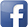 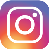 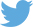 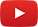 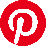 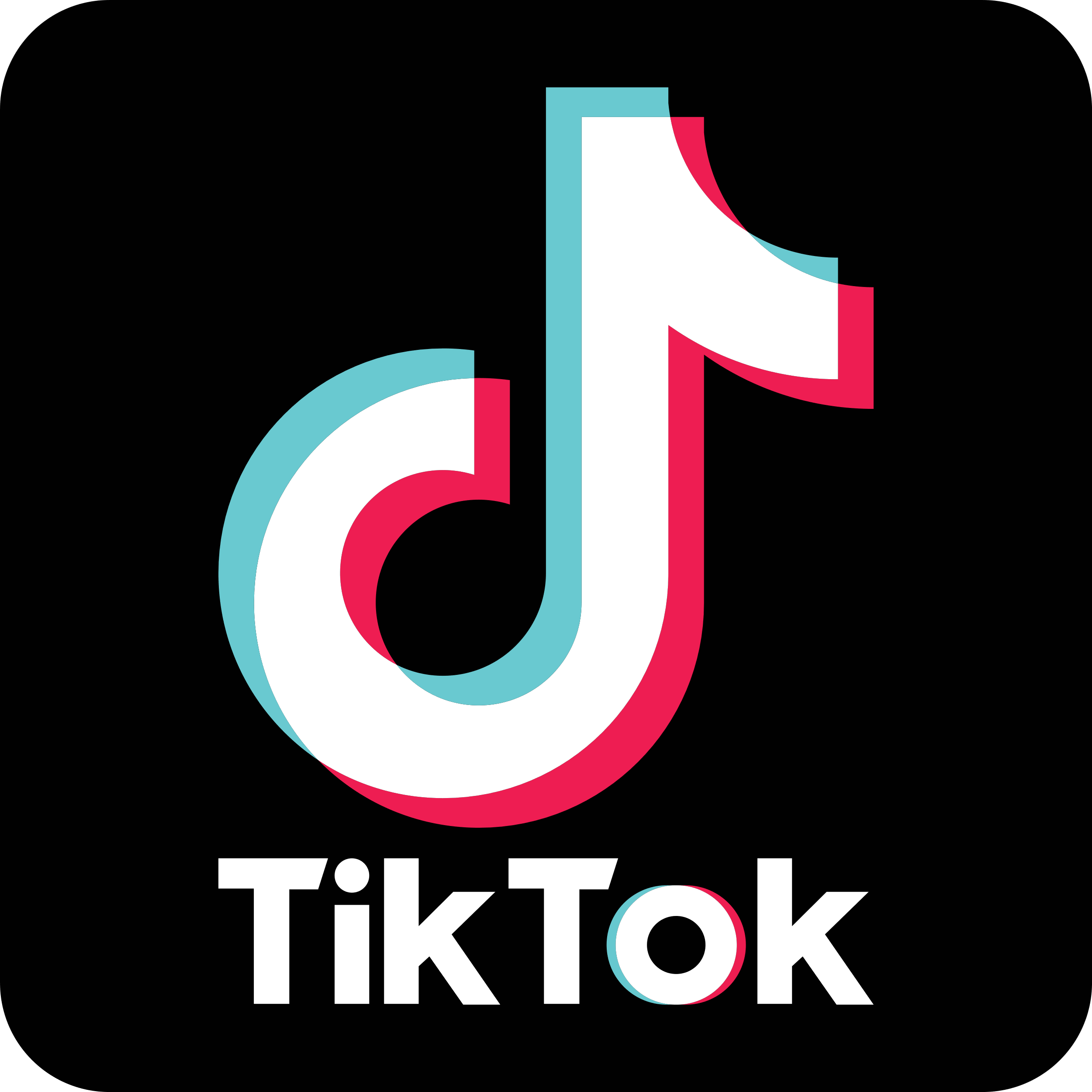 #serfausfissladis  #serfaus  #fiss  #ladis  #weilwirsgeniessen  #wearefamily  #winterliebe